The standard structure of the body of research articles must be in order below. (without item numbering)Bir araştırma makalesinin gövdesi aşağıdaki sırayla olmalıdır. (madde numaralandırmaları kullanılmadan)English title				English (ABSTRACT): 300-600 words (instead of title and keywords)						Introduction:Case Presentation:Conclusions:Keywords: Must be three to five keywords and checked with https://meshb.nlm.nih.gov/MeSHonDemand Turkish titleTurkish abstract (ÖZ): 300-600 kelime (başlık ve anahtar kelimeler hariç)Giriş:Vaka Sunumu:Sonuç:Anahtar kelimeler: https://meshb.nlm.nih.gov/MeSHonDemand teyitli üç-beş anahtar kelime olmalıIntroduction (Giriş)Case Presentation (Vaka Sunumu)Tables and figures*Discussion (Tartışma)Limitations (Kısıtlılıklar)Conclusion (Sonuç)recommendations for future researchInformed consent and permission (Hastanın aydınlatılmış onamla izninin imza altına alındığı belirtilmelidir)Conflict of interest (Çıkar çatışmasına aşağıdaki tabloyu ekleyiniz)Financial disclosure (Finansal destek)Conflict of interest: (Çıkar çatışması)Financial support: (Mali destek)Acknowledgments (Teşekkür, Öncesinde bildiri yapıldıysa kongre adı, yıl, şehir, ülke bilgisi)References (Kaynaklar, Word menüsünde yer alan  butonuyla numaralandırılmalıdır)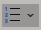 CHECKLIST & AUTHOR GUIDELINE (ÖNKONTROL ve YAZIM KURALLARI)CHECKLIST & AUTHOR GUIDELINE (ÖNKONTROL ve YAZIM KURALLARI)CHECKLIST & AUTHOR GUIDELINE (ÖNKONTROL ve YAZIM KURALLARI)UYGUNLUKNoYazar sayısının bir makale için yazarlık hakkı olamayacak kadar çok olması (Yayın hakları devir formunun kontrolü)Yazar sayısının bir makale için yazarlık hakkı olamayacak kadar çok olması (Yayın hakları devir formunun kontrolü)Yazar sayısının bir makale için yazarlık hakkı olamayacak kadar çok olması (Yayın hakları devir formunun kontrolü)1Özetteki ve metindeki başlıkların dergi yazım kurallarına (Sayfa 2’ye) TAM uygunluğu (Her başlık olmalı)Özetteki ve metindeki başlıkların dergi yazım kurallarına (Sayfa 2’ye) TAM uygunluğu (Her başlık olmalı)Özetteki ve metindeki başlıkların dergi yazım kurallarına (Sayfa 2’ye) TAM uygunluğu (Her başlık olmalı)2Metin içinde referansların cümle sonunda, noktadan önce ve bir boşluk sonrasında köşeli parantez içinde olması [1].Metin içinde referansların cümle sonunda, noktadan önce ve bir boşluk sonrasında köşeli parantez içinde olması [1].Metin içinde referansların cümle sonunda, noktadan önce ve bir boşluk sonrasında köşeli parantez içinde olması [1].3Etik kurul dosyası yüklü mü? Geçerli mi? Etik kurul adı, izin tarihi ve sayısının yazılı mı?Etik kurul dosyası yüklü mü? Geçerli mi? Etik kurul adı, izin tarihi ve sayısının yazılı mı?Etik kurul dosyası yüklü mü? Geçerli mi? Etik kurul adı, izin tarihi ve sayısının yazılı mı?4Özel ilaç ve cihazların parantez içinde Firma, Şehir, Ülke bilgisinin verilmiş olmasıSPSS  (SPSS Inc., Chicago, IL, USA,) version ??EMLA Krem (AstraZeneca, London, UK), Tanita BC418 (Tanita Corporation, Tokyo, Japan) Özel ilaç ve cihazların parantez içinde Firma, Şehir, Ülke bilgisinin verilmiş olmasıSPSS  (SPSS Inc., Chicago, IL, USA,) version ??EMLA Krem (AstraZeneca, London, UK), Tanita BC418 (Tanita Corporation, Tokyo, Japan) Özel ilaç ve cihazların parantez içinde Firma, Şehir, Ülke bilgisinin verilmiş olmasıSPSS  (SPSS Inc., Chicago, IL, USA,) version ??EMLA Krem (AstraZeneca, London, UK), Tanita BC418 (Tanita Corporation, Tokyo, Japan) 5Anlam bütünlüğü için ilgili cümlelerin paragraf halinde yazılması, paragraf arası Enter ile boşlukAnlam bütünlüğü için ilgili cümlelerin paragraf halinde yazılması, paragraf arası Enter ile boşlukAnlam bütünlüğü için ilgili cümlelerin paragraf halinde yazılması, paragraf arası Enter ile boşluk6Tablo ve figürlerin tüm bir makalenin sonunda değil; Giriş veya Bulgular bölümü içinde atfedildiği yerde konumlandırılmasıTablo ve figürlerin tüm bir makalenin sonunda değil; Giriş veya Bulgular bölümü içinde atfedildiği yerde konumlandırılmasıTablo ve figürlerin tüm bir makalenin sonunda değil; Giriş veya Bulgular bölümü içinde atfedildiği yerde konumlandırılması7Tablo ve figürlerin altında açıklama olması (Metin olarak izah edilmeli) ve kullanılan kısaltmaların, uygulanan istatistiklerin tablo altında açık olarak yazılmış olmasıTablo ve figürlerin altında açıklama olması (Metin olarak izah edilmeli) ve kullanılan kısaltmaların, uygulanan istatistiklerin tablo altında açık olarak yazılmış olmasıTablo ve figürlerin altında açıklama olması (Metin olarak izah edilmeli) ve kullanılan kısaltmaların, uygulanan istatistiklerin tablo altında açık olarak yazılmış olması8Özet ve makalede p, r, t, z değerlerinin tam değerinin virgülden sonra üç hane yazılmış olması (p=0.023, t=-2,015 veya χ2=1,562). (Örn. p<0.05 şekli uygun değil)Özet ve makalede p, r, t, z değerlerinin tam değerinin virgülden sonra üç hane yazılmış olması (p=0.023, t=-2,015 veya χ2=1,562). (Örn. p<0.05 şekli uygun değil)Özet ve makalede p, r, t, z değerlerinin tam değerinin virgülden sonra üç hane yazılmış olması (p=0.023, t=-2,015 veya χ2=1,562). (Örn. p<0.05 şekli uygun değil)9Ondalıklı ifadelerde; Türkçe özette virgül, geri kalan tüm makalede (Türkçe makale olsa bile) nokta kullanılması (özellikle p, r, t, z değerlerinde)Ondalıklı ifadelerde; Türkçe özette virgül, geri kalan tüm makalede (Türkçe makale olsa bile) nokta kullanılması (özellikle p, r, t, z değerlerinde)Ondalıklı ifadelerde; Türkçe özette virgül, geri kalan tüm makalede (Türkçe makale olsa bile) nokta kullanılması (özellikle p, r, t, z değerlerinde)10Ondalıklı sayıların virgülden sonraki hane sayısının tüm makalede aynı olması (p, r, t, z değerleri hariç)Ondalıklı sayıların virgülden sonraki hane sayısının tüm makalede aynı olması (p, r, t, z değerleri hariç)Ondalıklı sayıların virgülden sonraki hane sayısının tüm makalede aynı olması (p, r, t, z değerleri hariç)11KAYNAKLARKaynak numaralandırılmasında WORD’ün kendi numaralandırması ve yazım stili kullanılmalıdır. Referans programının kendi stil ve numaralandırmasıyla doğruca göndermeyiniz. (Aksi takdirde mizanpajda düzeltilemiyor)Kaynak numaralandırılmasında WORD’ün kendi numaralandırması ve yazım stili kullanılmalıdır. Referans programının kendi stil ve numaralandırmasıyla doğruca göndermeyiniz. (Aksi takdirde mizanpajda düzeltilemiyor)K1KAYNAKLARKaynak yazımında italik-kalın-Türkçe karakter olmamalı (Özellikle yazarlarda). Özel kelime ve kısaltmalar hariç büyük harf kullanılmamalı, IgM, Vitamin D ya da Turkish doğru örneklerdir.Kaynak yazımında italik-kalın-Türkçe karakter olmamalı (Özellikle yazarlarda). Özel kelime ve kısaltmalar hariç büyük harf kullanılmamalı, IgM, Vitamin D ya da Turkish doğru örneklerdir.K2KAYNAKLARYazar adları 6 yazara kadar yazılmalı, yazar soyisim ve isimleri arasında sadece boşluk olmalı, nokta olmamalı, daha çok yazar var ise 7. yerine et al yazılarak sonlandırılmalıdır. Örn.  Cagdas IO, Gulnur IC, Sirin A, Sennur U, Adiyaman F, Soyisim A, et al.Yazar adları 6 yazara kadar yazılmalı, yazar soyisim ve isimleri arasında sadece boşluk olmalı, nokta olmamalı, daha çok yazar var ise 7. yerine et al yazılarak sonlandırılmalıdır. Örn.  Cagdas IO, Gulnur IC, Sirin A, Sennur U, Adiyaman F, Soyisim A, et al.K3KAYNAKLARYazar adlarında Türkçe karakterler İngilizce karakterlere uyarlanmalıdır (İ>I, ü->u, ş->s, ç->c, ö>o gibi)Yazar adlarında Türkçe karakterler İngilizce karakterlere uyarlanmalıdır (İ>I, ü->u, ş->s, ç->c, ö>o gibi)K4KAYNAKLARMakale başlıkları İngilizce olmalı, eğer içeriği tamamen İngilizce değil ise bu başlık [köşeli parantez] içine alınmalı ve yanına parantez içinde hangi dilde ise örneğin Türkçe ise (in Turkish) yazılmalıdır. Örn. [Parents’ attitudes and behaviors related with feverish children] (in Turkish)Makale başlıkları İngilizce olmalı, eğer içeriği tamamen İngilizce değil ise bu başlık [köşeli parantez] içine alınmalı ve yanına parantez içinde hangi dilde ise örneğin Türkçe ise (in Turkish) yazılmalıdır. Örn. [Parents’ attitudes and behaviors related with feverish children] (in Turkish)K5KAYNAKLARDergi adlarının İngilizcesi ve kısa adı yazılmalıdır. Ör. Konuralp Med J veya Fam Palliat Care gibi. Online kısa adlar arama motorunu kullanınız: https://woodward.library.ubc.ca/research-help/journal-abbreviations Dergi adlarının İngilizcesi ve kısa adı yazılmalıdır. Ör. Konuralp Med J veya Fam Palliat Care gibi. Online kısa adlar arama motorunu kullanınız: https://woodward.library.ubc.ca/research-help/journal-abbreviations K6KAYNAKLARKaynaklar Yıl;Cilt(Sayı):Sayfa aralığı şeklinde olmalı. Örn. 2019;1(2):1025-9 (son sayfa kısaltılmalı 1029 yerine 9, 1034 yerine 34 gibi) (parantez içindeki yayınlandığı sayı numarası sıklıkla atlanmaktadır)Kaynaklar Yıl;Cilt(Sayı):Sayfa aralığı şeklinde olmalı. Örn. 2019;1(2):1025-9 (son sayfa kısaltılmalı 1029 yerine 9, 1034 yerine 34 gibi) (parantez içindeki yayınlandığı sayı numarası sıklıkla atlanmaktadır)K7KAYNAKLARKaynağın yazımını takiben, DOI adresinin TIKLANABİLİR linki olmalıdır. DOI olmaması şartıyla PUBMED adresinin yine tıklanabilir linki kabul edilebilir. (Link tıklanamıyor ise geçersizdir)Örn.  Soc Sci Med 2008;66(2):1828-40. https://doi.org/10.1016/j.socscimed.2008.01.025  DOI yoksa https://www.ncbi.nlm.nih.gov/pubmed/27882020 (sadece biri yazılır)Kaynağın yazımını takiben, DOI adresinin TIKLANABİLİR linki olmalıdır. DOI olmaması şartıyla PUBMED adresinin yine tıklanabilir linki kabul edilebilir. (Link tıklanamıyor ise geçersizdir)Örn.  Soc Sci Med 2008;66(2):1828-40. https://doi.org/10.1016/j.socscimed.2008.01.025  DOI yoksa https://www.ncbi.nlm.nih.gov/pubmed/27882020 (sadece biri yazılır)K8KAYNAKLARKaynak bir website ise Örn: Available at: https://www.ajol.info/index.php/sajs/article/view/106818/96733 (Access Date: March 18, 2019) yazılmalıdırKaynak bir website ise Örn: Available at: https://www.ajol.info/index.php/sajs/article/view/106818/96733 (Access Date: March 18, 2019) yazılmalıdırK9KAYNAKLARKaynakların https://doi.crossref.org/simpleTextQuery adresinden yapılacak taramasında referansların en az %70’inin DOI numarasının tespit edilebilmesiKaynakların https://doi.crossref.org/simpleTextQuery adresinden yapılacak taramasında referansların en az %70’inin DOI numarasının tespit edilebilmesiK10KAYNAKLARTez ve sözlü/poster bildiriler, güncel ve yeni bir bulguyu ortaya koyuyor olması halinde referans alınabilmesiTez ve sözlü/poster bildiriler, güncel ve yeni bir bulguyu ortaya koyuyor olması halinde referans alınabilmesiK11Makalenize özel ek durumlar:Makalenize özel ek durumlar:Yukarıda sıralanmış maddelerden … yazım kurallarımıza uygun değildir. Harfi harfine revize etmeniz konusunda, indekslerden düşmememiz adına, katı olmak durumunda olduğumuzu anlayışla karşılamanızı rica ederiz.Yukarıda sıralanmış maddelerden … yazım kurallarımıza uygun değildir. Harfi harfine revize etmeniz konusunda, indekslerden düşmememiz adına, katı olmak durumunda olduğumuzu anlayışla karşılamanızı rica ederiz.Yukarıda sıralanmış maddelerden … yazım kurallarımıza uygun değildir. Harfi harfine revize etmeniz konusunda, indekslerden düşmememiz adına, katı olmak durumunda olduğumuzu anlayışla karşılamanızı rica ederiz.Author Contributions (Yazar katkısı)Author Contributions (Yazar katkısı)Author Initials (Yazar başharfleri) SCDStudy Conception and DesignBY, TOK, EP, EO, YHEADAcquisition of DataBY, TOK, EOAIDAnalysis and Interpretation of DataBY, EPDMDrafting of ManuscriptBY, TOK, EO, YHECRCritical RevisionBY, EP, YHE